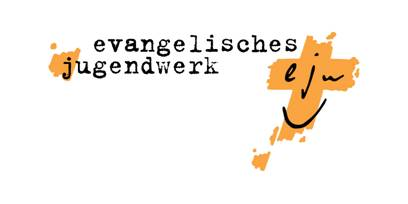 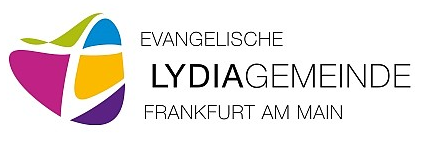 Hallo liebe Konfis aus der Lydiagemeinde, >>>  Texte in rot musst Du auf Deine Situation verändern …wir möchten mit Euch eine abenteuerliche Reise unternehmen …Weil es eine Reise während der Corona-Krise ist, müssen wir natürlich auf den entsprechenden Abstand achten … und Du kannst entscheiden, wann die Reise beginnt, aber Du musst am Sonntag, 17. Mai, 17.17 Uhr am Ziel angekommen sein und Deine Ergebnisse uploaden … - dann erhält sie das Konfi-Team. Hier erhältst Du den Upload-Code für unsere gemeinsame Reise:  XX XXXIhr müsst für diese Reise eine App herunterladen, die ist natürlich kostenlos, Abenteuer und interessante Erlebnisse sind garantiert. Die App heißt Finding J …    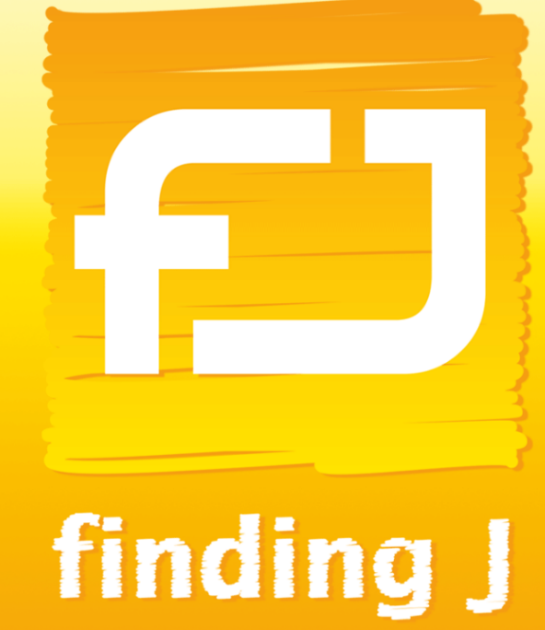 >>>  Vielen Dank für die tolle App von Medien-Pfarrer Lutz Neumeier.> http://neumedier.de/>>> http://www.findingj.de/>>> Hier findet Ihr alle weiteren Erklärungen, könnt auch das Passwort erfahren oder unter blendermann@ejw.de und das Material mit den Antworten downloaden.Am 22. Mai treffen wir uns dann zur                      After-Finding-J-Party,                                     zwischen 18 – 19.30 Uhr,                                                      in einer coolen Video-Konferenz. >>>  Leah Enders und Hans-Conrad Blendermann haben eine Powerpoint mit Bildern (Eure Finding-J – Reise Bilder ) und Fragen der Finding J – Reise erstellt ( siehe Texte im Anschluss).                              Die Reise wurde nicht noch einmal Schritt für Schritt wiederholt, sondern Schwerpunkte gesetzt: durch Fragen ( Antworten in der Zoom - Gruppe oder Antworten im Chat – an eine Person) vertieft. Bitte die Abschnitte der Gebete nur immer durch eine Person sprechen lassen, nicht gemeinsam laut beten … - es gab Hall und Echo. Aber Rätselfragen über Chat an eine Person senden hat sehr gut geklappt. Hier ist der Link: Zoom – Video - KonferenzDu brauchst kein Programm herunterladen, wir nutzen die allerneuste Zoom Pro Version, die in den letzten Wochen überarbeitet wurde und von der Ev. Kirchen in Hessen / Nassau empfohlen wird.       Weitere Infos – siehe:  https://kirchearbeitetdigital.de/Du benötigst einen PC, ein Laptop mit Kamera und Mikro oder einfach Dein Handy … - dann können wir alle gemeinsam unsere Reiseerlebnisse anschauen und miteinander im Gespräch sein …Katja Föhrenbach, Leah Enders, Holger Wilhelm                                                       und  Hans-Conrad Blendermann vom Evangelischen Jugendwerk                      und das gesamte Konfi-TeamSiehe auch Seite 3 + 4 + 5 Weiter unten …Texte für die einzelnen Power-Point-FolienDazwischen gab es natürlich immer Bilder von den Konfis der Gemeinde.Text in Dunkelblau – das waren die Fragen. Dann gab es Rückmeldungen aus der Gruppe und erst dann wurden die möglichen Antworten sichtbar. Was sind Steuern ?Als Steuer wird eine Geldleistung ohne Anspruch auf eine direkte Gegenleistung bezeichnet. Der Staat nimmt Steuern ein, um die Kosten des Gemeinwesens / in der Gesellschaft zu bezahlen. Zum Beispiel für Schulen, Polizei und Feuerwehr …Welche Steuern gibt es ?Einkommen- und LohnsteuerMehrwert- und UmsatzsteuerErbschafts- und Schenkungssteuer--Was macht Ihr gern an einem Sonntag ?Antworten der Konfis …Das geht SO gar nicht ! – Bilder-Rätsel von der Aktion: SO geht Sonntag 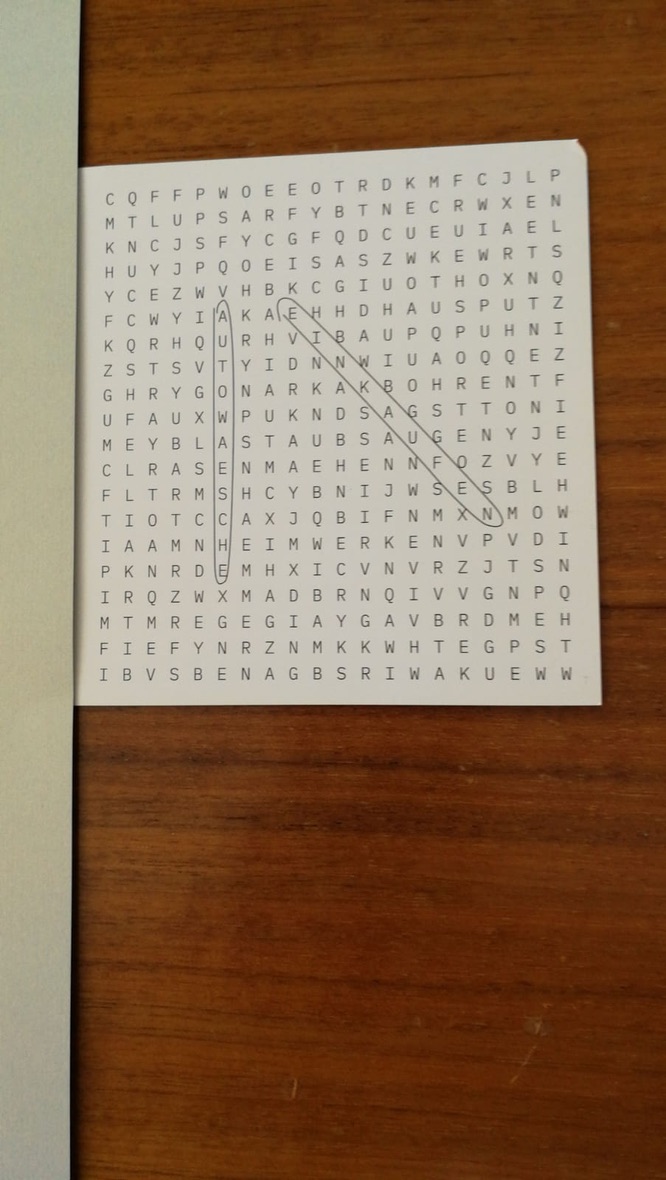 Party, Bohren, StaubsaugenHämmern, Hausputz, Autowäsche Rasenmähen, Einkaufen, Heimwerken--Was ist Vergebung ?Die Vergebung der Schuld durch Gott (göttliche Vollmacht / stellvertretener Tod von Jesus am Kreuz).Was bedeutet in diesem Zusammenhang?Eine EntschuldigungEine Begnadigung --Was ist Dir in Deinem Leben wichtig ?Ein paar Dinge sind wichtig !!! Welche … Vieles ist nicht wichtig …Was macht Dich glücklich, wo fühlst Du Dich wohl, was machst Du gern?Menschen, die Dir wichtig sind und die Du liebst …Ein schickes Auto, viel Geld, tolle Urlaubsreisen  ?LiebeSinn des Lebens, Glaube, SelbstfindungGelassenheit Achtsamkeit --Gebet 		( 3 Konfis lesen die drei Abschnitte – danke )Guter Gott,ich danke dir für meine Freunde,                                                                                         für die Menschen, die mir immer wieder Mut machen                                                  und mir aufhelfen, wenn ich gestolpert bin.Danke für die Gelegenheiten,                                                                                         bei denen ich selbst Freund oder Freundin sein kann,                                                       um andere zu stärken und ihnen Mut zu machen. So wie meine Last leichter wird, wenn ich sie mit anderen teile,                            so will ich den Menschen an meiner Seite tragen helfen,                                            bei dem, was sie belastet in ihrem Leben.                                                                                        Auch wenn das mein Leben ein wenig schwerer macht. AMENWelche Bedeutung hat die Auferstehung von Jesus für Dich heute?Gott ist nicht tot zu kriegenNächstenliebe hat doch eine ChanceDie Macht der FantasieFür Gott ist Unvollstellbares (unmögliches) möglichJesus sagte: Was bei den Menschen unmöglich ist,                                    das ist bei Gott möglich.  Lukas Evangelium, Kapitel 18, Vers 27 --Was fällt Dir schwer zu glauben ?Wo hast Du Zweifel, in Bezug auf Glaubensangelegenheiten ? 1)2)3)4)5)Themensammlung für den nächsten EJW Lighthouse Konfi-Gottesdienst am    30. Oktober 2020, 17.45 Uhr, in der Bethaniengemeinde am Frankfurter Berg.Thema: Ohne meinen Zweifel glaube ich gar nichts … Eure Fragen und Zweifel: …Vielen Dank --Gemeinsames Abschlussgebet: ( 3 Konfis lesen die drei Abschnitte – danke )Meine Zeit steht in deinen Händen.
Nun kann ich ruhig sein, ruhig sein in dir.Du gibst Geborgenheit, du kannst alles wenden.
Gib mir ein festes Herz, mach es fest in dir.
Sorgen quälen und werden mir zu groß.
Mutlos frag ich: Was wird Morgen sein?
Doch du liebst mich, du lässt mich nicht los.
Vater, du wirst bei mir sein.Meine Zeit steht in deinen Händen.
Nun kann ich ruhig sein, ruhig sein in dir.Du gibst Geborgenheit, du kannst alles wenden.
Gib mir ein festes Herz, mach es fest in dir.        Amen 